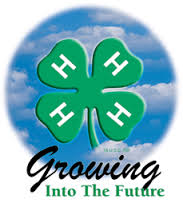 		Alameda County 4-H Resource Center (http://4halameda.ucanr.edu)224 West Winton Avenue, Hayward, CA  94544 [Office] 510-670-5639Cheryl Fraser [Email] cyfraser@ucanr.eduFebruary 28, 2017Program SupportBeginning 4-H for Volunteers scheduled for March 18, 2017 in Hayward. Register at http://ucanr.edu/survey/survey.cfm?surveynumber=17878Fundraising Approval Form needed for every Fundraiser
I require a fundraising form to be completed prior to the event. The form may be found on the 4-H website under Resources, Volunteer Leaders. If there is money exchanging hands a form is required. This includes but, is not limited to:	Selling food at events	Garage sale/White Elephant Sale	Spaghetti feed	Silent AuctionEnrollment Due Date ChangedTo accommodate Camper enrollments the enrollment due date has been changed:from April 1, 2017 to April 15, 2017April 22, 2017 due date for 4-H Clubs to collect fees and clear enrollment.April 28, 4-H Club Statements for second installment of Program fees will be sent.Facility Use  (Lisa at lafrederickarbuckle@ucdavis.edu)All gatherings/meetings (organized by 4-H youth/adults) are to be logged using the link below.4-H Meetings: http://ucanr.edu/4hmeetingAll events (multi-club participation, open to public) are to be logged using the link below.4-H Events: http://ucanr.edu/4hevent FiscalOptional Mid-Year Club Peer review to help get the club peer review committee and treasurer books ready for the Year End Reporting.Outreach (Cheryl)Record your Outreach activities as they happen at http://ucanr.edu/outreachCollect outreach stories, published news articles, photos or anything positive about 4-H youth and/or the 4-H program. Program Year 2016/2017A confirmation of the submission will be sent to you for your records. The paper form is also acceptable.Flyers, Signs, WebsitesAll flyers, brochures, t-shirts, signs and websites must be reviewed by 4-H staff before they may be printed to verify correct use of the 4-H Name and Emblem. Please follow the checklist found on the CA State 4-H Website under “Resources”.http://4h.ucanr.edu/Resources/Branding_ToolkitEnrollmentActive Enrollment:This year: 762 Youth, 305 AdultsThis time last year:774 Youth, 315 AdultsPending Enrollment:Everyone has done a great job with taking care of the pending list of youth and adultsImportant - List of Adult Volunteers and MembersAll clubs need to review their list of adults and members to make sure they are enrolled in the correct projects and active in 4honline. This should be done soon.  People not enrolled will not be allowed to attend summer camp and conferences or be recognized as 4-H members and leaders at the fair.New Member Enrollment Deadline: 4/15/2017This applies to all NEW 4-H members for the 2016/2017 program year. Must be confirmed by club VEC within 4HOnline by April 22, 2017